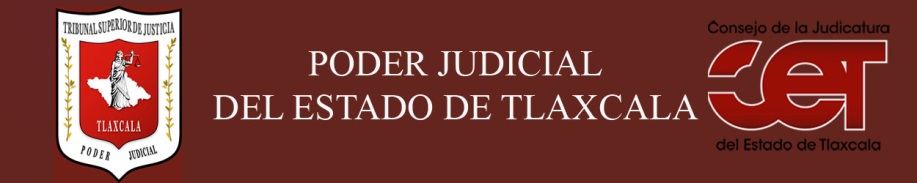 Formato público de Curriculum VitaeI.- DATOS GENERALES:I.- DATOS GENERALES:Nombre:Guadalupe Cecilia Rosas TenorioCargo en el Poder Judicial: Secretaria Proyectista de SalaÁrea de Adscripción: Sala Civil-Familiar Ponencia 3Fecha de Nacimiento: (cuando se requiera para ejercer el cargo) 11 de diciembre de 1972II.- PREPARACIÓN ACADÉMICA: II.- PREPARACIÓN ACADÉMICA: Último grado de estudios:Licenciatura en DerechoInstitución:Departamento de Derecho y Ciencias Políticas de la Universidad Autónoma de TlaxcalaPeriodo:1990-1994Documento: Título y Cédula Profesional Título Profesional: Licenciado en Derecho (de fecha 20 de febrero de 1996)Cédula: 2628827  (de fecha 17 de febrero de 1998)Estudios Profesionales:Institución: Periodo: Documento: Cédula: III.- EXPERIENCIA LABORAL: a)  tres últimos empleosIII.- EXPERIENCIA LABORAL: a)  tres últimos empleosIII.- EXPERIENCIA LABORAL: a)  tres últimos empleos1Periodo (día/mes/año) a (día/mes/año):Nombre de la Empresa:Nombre de la Empresa:Cargo o puesto desempeñado:Cargo o puesto desempeñado:Campo de Experiencia:  Campo de Experiencia:  2Periodo (día/mes/año) a (día/mes/año):Nombre de la Empresa:Nombre de la Empresa:Cargo o puesto desempeñado:Cargo o puesto desempeñado:Campo de Experiencia:  Campo de Experiencia:  3Periodo (día/mes/año) a (día/mes/año):Nombre de la Empresa:Nombre de la Empresa:Cargo o puesto desempeñado:Cargo o puesto desempeñado:Campo de Experiencia:  Campo de Experiencia:  IV.- EXPERIENCIA LABORAL: b)Últimos cargos en el Poder Judicial:IV.- EXPERIENCIA LABORAL: b)Últimos cargos en el Poder Judicial:IV.- EXPERIENCIA LABORAL: b)Últimos cargos en el Poder Judicial:Área de adscripciónPeriodo 1Secretaria Auxiliar de la Presidencia del Tribunal Superior de Justicia  26-jul-1995 /15-ene-19962Secretaria Jurídica del Tribunal Superior de Justicia16-ene-1996/12-ene-19993Secretaria Proyectista de Sala13-enero-1999 a la fechaV.- INFORMACION COMPLEMENTARIA:Últimos cursos y/o conferencias y/o capacitaciones y/o diplomados, etc. (de al menos cinco cursos)V.- INFORMACION COMPLEMENTARIA:Últimos cursos y/o conferencias y/o capacitaciones y/o diplomados, etc. (de al menos cinco cursos)V.- INFORMACION COMPLEMENTARIA:Últimos cursos y/o conferencias y/o capacitaciones y/o diplomados, etc. (de al menos cinco cursos)V.- INFORMACION COMPLEMENTARIA:Últimos cursos y/o conferencias y/o capacitaciones y/o diplomados, etc. (de al menos cinco cursos)Nombre del PonenteInstitución que impartióFecha o periodo1Curso denominado “Gobierno Abierto y Tribunales Abiertos”, impartido por el Doctor  Ricardo Alexis Valencia Lara.Tribunal Superior de Justicia en coordinación con el Instituto de Especialización Judicial y la Unidad de Transparencia y Protección de Datos Personales del Poder Judicial.28 de junio de 20182Conversatorio sobre Derecho Internacional Privado y Familiar, en la Ciudad de México, con varios exponentes.Secretaría de Relaciones Exteriores.19 y 20 de abril de 20183Diplomado “Argumentación Jurídica con Perspectiva de Género”, Modulo V, “Taller de elaboración de sentencias”, impartido por la Maestra María Guadalupe Adriana Ortega Ortiz y la Lic. María Dolores Higareda, Secretarias de Estudio y Cuenta de la Ponencia del Ministro Alfredo Gutiérrez Ortiz Mena.Consejo de la Judicatura del Tribunal Superior de Justicia del Estado y EQUIS Justicia para las mujeres.02 y 16 de marzo de 20184Diplomado “Argumentación Jurídica con Perspectiva de Género”, Modulo IV, “Análisis de resoluciones relevantes en materia de género”, impartido por la Lic. Dalia Berenice Fuentes Pérez y la Maestra Geraldina González de la Vega, colaboradoras de EQUIS, justicia para las mujeres.Consejo de la Judicatura del Tribunal Superior de Justicia del Estado y EQUIS Justicia para las mujeres.16 y 23 de febrero de 20185Diplomado “Argumentación Jurídica con Perspectiva de Género”, Modulo III, “Herramientas y metodología en Perspectiva de Género”, impartido por la Lic. María Dolores Higareda, Secretaria de Estudio y Cuenta de la Ponencia del Ministro Alfredo Gutiérrez Ortiz Mena, y la Licenciada Dalia Berenice Fuentes Pérez.Consejo de la Judicatura del Tribunal Superior de Justicia del Estado y EQUIS Justicia para las mujeres.02 y 09 de febrero de 2018VI.- Sanciones Administrativas Definitivas (dos ejercicios anteriores a la fecha):VI.- Sanciones Administrativas Definitivas (dos ejercicios anteriores a la fecha):VI.- Sanciones Administrativas Definitivas (dos ejercicios anteriores a la fecha):VI.- Sanciones Administrativas Definitivas (dos ejercicios anteriores a la fecha):SiNoEjercicioNota: Las sanciones definitivas se encuentran especificadas en la fracción  XVIII del artículo 63 de la Ley de Transparencia y Acceso a la Información Pública del Estado, publicadas en el sitio web oficial del Poder Judicial, en la sección de Transparencia.xxxxxxVII.- Fecha de actualización de la información proporcionada:VII.- Fecha de actualización de la información proporcionada:Santa Anita Huiloac, Apizaco, Tlaxcala, a  04  de  julio  de  2018.Santa Anita Huiloac, Apizaco, Tlaxcala, a  04  de  julio  de  2018.